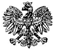 Zgierz, dn. 16.11.2021 r.ZP.272.39.2021.RF/5INFORMACJA Z OTWARCIA OFERT 	Na podstawie art. 222 ust. 5 ustawy z dnia 11 września 2019 r. – Prawo zamówień publicznych             (tj. Dz. U. z 2021 r., poz. 1129 ze zm.), Zarząd Powiatu Zgierskiego zwany dalej Zamawiającym udostępnia informacje dotyczące złożonych ofert w postępowaniu prowadzonym w trybie podstawowym na podstawie art. 275 pkt 1 Ustawy, pn.: „Poprawa bezpieczeństwa ruchu pieszych w obszarze oddziaływania przejść dla pieszych w województwie łódzkim na rok 2021 - część II” Zadanie Nr 1 - ,, Przebudowa  przejścia dla pieszych na DP  nr 5165 E - ul. Pabianicka                     w Aleksandrowie Łódzkim”Zadanie Nr 2 - „Przebudowa przejścia dla pieszych na drodze powiatowej nr 5101 E – ulica Swoboda  w Głownie” Zadanie Nr 3 - „Przebudowa przejścia dla pieszych na DP nr 5109 E – ul. Szkolna, Gieczno w rejonie SP”Zadanie Nr 4 - „Przebudowa przejścia dla pieszych na drodze powiatowej nr 5104 E - ulica Strykowska w Smolicach”Zadanie Nr 5 - „Przebudowa przejścia na DP nr 5140 E w ciągu ulic Starzyńskiego  - Nowe Miasto  w Ozorkowie”Zadanie Nr 6 - „Przebudowa przejścia dla pieszych na drodze nr DP 5128 E, ul. Jagiellońska, Sokolniki Las”Zadanie Nr 7 - „Przebudowa przejścia dla pieszych na drodze powiatowej nr 5126 E –                w rejonie szkoły  w Lubiankowie”Zadanie Nr 8 - „Przebudowa przejścia dla pieszych na drodze powiatowej nr 5158 E - ul. Kasprowicza w Zgierzu”Zarząd Powiatu Zgierskiego____________________________________		(podpis Kierownika Zamawiającego lub osoby upoważnionej)	ZARZĄD POWIATU ZGIERSKIEGO	95-100 Zgierz, ul. Sadowa 6a   tel. (42) 288 81 00, fax (42) 719 08 16zarzad@powiat.zgierz.pl, www.powiat.zgierz.plNr ofertyNazwa i adres WykonawcyŁĄCZNA CENA BRUTTO 1MR INSTAL Sp. J. ul. Podchorążych 51, lok. 1, 94-234 Łódź100 245,00 zł2F.H.U „MACUGA” Włodzimierz Macuga, ul. Bolesława Prusa 7, 98-200 Sieradz92 250,00 zł3PRZEDSIĘBIORSTWO DROGOWO-BUDOWLANE „KEMY” Sp. z o.o., ul. Nowy Józefów 71, 94-406 Łódź174 075,75 zł4Usługi Budowlane TECHDROG Klaudia Sułat, ul. Szymona Askenazego nr 7, lok. 11, 03-580 Warszawa 93 900,00 złNr ofertyNazwa i adres WykonawcyŁĄCZNA CENA BRUTTO 1MR INSTAL Sp. J. ul. Podchorążych 51, lok. 1, 94-234 Łódź89 913,00 zł2F.H.U „MACUGA” Włodzimierz Macuga, ul. Bolesława Prusa 7, 98-200 Sieradz92 250,00 zł3PRZEDSIĘBIORSTWO DROGOWO-BUDOWLANE „KEMY” Sp. z o.o., ul. Nowy Józefów 71, 94-406 Łódź174 075,75 zł4Usługi Budowlane TECHDROG Klaudia Sułat, ul. Szymona Askenazego nr 7, lok. 11, 03-580 Warszawa 93 900,00 złNr ofertyNazwa i adres WykonawcyŁĄCZNA CENA BRUTTO 1MR INSTAL Sp. J. ul. Podchorążych 51, lok. 1, 94-234 Łódź94 992,90 zł2F.H.U „MACUGA” Włodzimierz Macuga, ul. Bolesława Prusa 7, 98-200 Sieradz125 000,00 zł3PRZEDSIĘBIORSTWO DROGOWO-BUDOWLANE „KEMY” Sp. z o.o., ul. Nowy Józefów 71, 94-406 Łódź180 963,75 zł4Usługi Budowlane TECHDROG Klaudia Sułat, ul. Szymona Askenazego nr 7, lok. 11, 03-580 Warszawa 84 900,00 złNr ofertyNazwa i adres WykonawcyŁĄCZNA CENA BRUTTO 1MR INSTAL Sp. J. ul. Podchorążych 51, lok. 1, 94-234 Łódź80 565,00 zł2F.H.U „MACUGA” Włodzimierz Macuga, ul. Bolesława Prusa 7, 98-200 Sieradz90 000,00 zł3PRZEDSIĘBIORSTWO DROGOWO-BUDOWLANE „KEMY” Sp. z o.o., ul. Nowy Józefów 71, 94-406 Łódź156 363,75 zł4Usługi Budowlane TECHDROG Klaudia Sułat, ul. Szymona Askenazego nr 7, lok. 11, 03-580 Warszawa 84 900,00 złNr ofertyNazwa i adres WykonawcyŁĄCZNA CENA BRUTTO 1MR INSTAL Sp. J. ul. Podchorążych 51, lok. 1, 94-234 Łódź169 494,00 zł2F.H.U „MACUGA” Włodzimierz Macuga, ul. Bolesława Prusa 7, 98-200 Sieradz250 000,00 zł3PRZEDSIĘBIORSTWO DROGOWO-BUDOWLANE „KEMY” Sp. z o.o., ul. Nowy Józefów 71, 94-406 Łódź317 832,00 zł4Usługi Budowlane TECHDROG Klaudia Sułat, ul. Szymona Askenazego nr 7, lok. 11, 03-580 Warszawa 169 000,00 złNr ofertyNazwa i adres WykonawcyŁĄCZNA CENA BRUTTO 1MR INSTAL Sp. J. ul. Podchorążych 51, lok. 1, 94-234 Łódź83 517,00 zł2F.H.U „MACUGA” Włodzimierz Macuga, ul. Bolesława Prusa 7, 98-200 Sieradz85 000,00 zł3PRZEDSIĘBIORSTWO DROGOWO-BUDOWLANE „KEMY” Sp. z o.o., ul. Nowy Józefów 71, 94-406 Łódź156 363,75 zł4Usługi Budowlane TECHDROG Klaudia Sułat, ul. Szymona Askenazego nr 7, lok. 11, 03-580 Warszawa 84 900,00 złNr ofertyNazwa i adres WykonawcyŁĄCZNA CENA BRUTTO 1MR INSTAL Sp. J. ul. Podchorążych 51, lok. 1, 94-234 Łódź80 565,00 zł2F.H.U „MACUGA” Włodzimierz Macuga, ul. Bolesława Prusa 7, 98-200 Sieradz85 000,00 zł3PRZEDSIĘBIORSTWO DROGOWO-BUDOWLANE „KEMY” Sp. z o.o., ul. Nowy Józefów 71, 94-406 Łódź156 363,75 zł4Usługi Budowlane TECHDROG Klaudia Sułat, ul. Szymona Askenazego nr 7, lok. 11, 03-580 Warszawa 84 900,00 złNr ofertyNazwa i adres WykonawcyŁĄCZNA CENA BRUTTO 1MR INSTAL Sp. J. ul. Podchorążych 51, lok. 1, 94-234 Łódź133 947,00 zł2F.H.U „MACUGA” Włodzimierz Macuga, ul. Bolesława Prusa 7, 98-200 Sieradz130 000,00 zł3PRZEDSIĘBIORSTWO DROGOWO-BUDOWLANE „KEMY” Sp. z o.o., ul. Nowy Józefów 71, 94-406 Łódź226 935,00 zł4Usługi Budowlane TECHDROG Klaudia Sułat, ul. Szymona Askenazego nr 7, lok. 11, 03-580 Warszawa 134 000,00 zł